PREMESSA: situazione attuale (periodo fiscale 2018)

In Aleph, i fondi avevano una data di inizio validità e una di fine. La validità del fondo poteva essere pluriennale. Con il passaggio ad Alma, tutti I fondi che avevano una data finale di validità 2018 sono stati attribuiti automaticamente al periodo fiscale 2018 e al general ledger 2018.
Gli altri fondi sono stati attribuiti al periodo fiscale e al ledger corrispondente all’anno di scadenza validità.

Un fondo è utilizzabile solo se è attivo e attribuito a un General Ledger a sua volta attivo.
Pertanto:
1) i fondi attribuiti al General Ledger 2017 non sono al momento utilizzabili per pagare fatture o eseguire nuovi impegni, a meno di non chiedere al CSBA di riattivare il General Ledger 2017. Questa operazione però riattiva tutti i fondi connessi (185 fondi). Si dovrà quindi eseguire manualmente la disattivazione di quelli non più validi (es.fondo UMA-55757 BSSU _ Lettere Crippa Mon tedesche) ha impegni non ancora fatturati per circa 400 Euro)
2) i fondi attribuiti al General Ledger 2018 comprendono:
---fondi 2017 con validità 2018
---nuovi fondi 2018
Anche qui è necessario che i bibliotecari verifichino con gli amministrativi se i fondi 2017 attribuiti al general ledger 2018 sono ancora utilizzabili, e, se sì, se lo sono solo per effettuare pagamenti di ordini 2017 o anche per effettuare nuovi ordini.
Se tutto è OK si può continare a pagare e ordinare su questi vecchi fondi; in caso contrario bisogna creare nuovi fondi 2018 su cui:
---accreditare nuove somme e trasferire le linee PO ancora da fatturare
---oppure trasferire le somme ancora disponibili dei vecchi fondi e trasferire le linee PO ancora da fatturare

Per esempio, ecco la situazione di 4 fondi 2017: il fondo 2 (MFR-25159), ha impegni pari agli accrediti; quindi si presume che debbano arrivare ancora le fatture relative. Queste non potranno essere pagate se non si riattiva il Ledger e il fondo stesso, oppure se non si esegue il ribaltamento su un nuovo fondo 2018.
I fondi 3 (MFR-32372) e 4 hanno solo accrediti, quindi niente è stato ancora impegnato 
Il fondo 5 ha impegni per 475, 15 Euro e un’ulteriore disponibilità di 139,67.
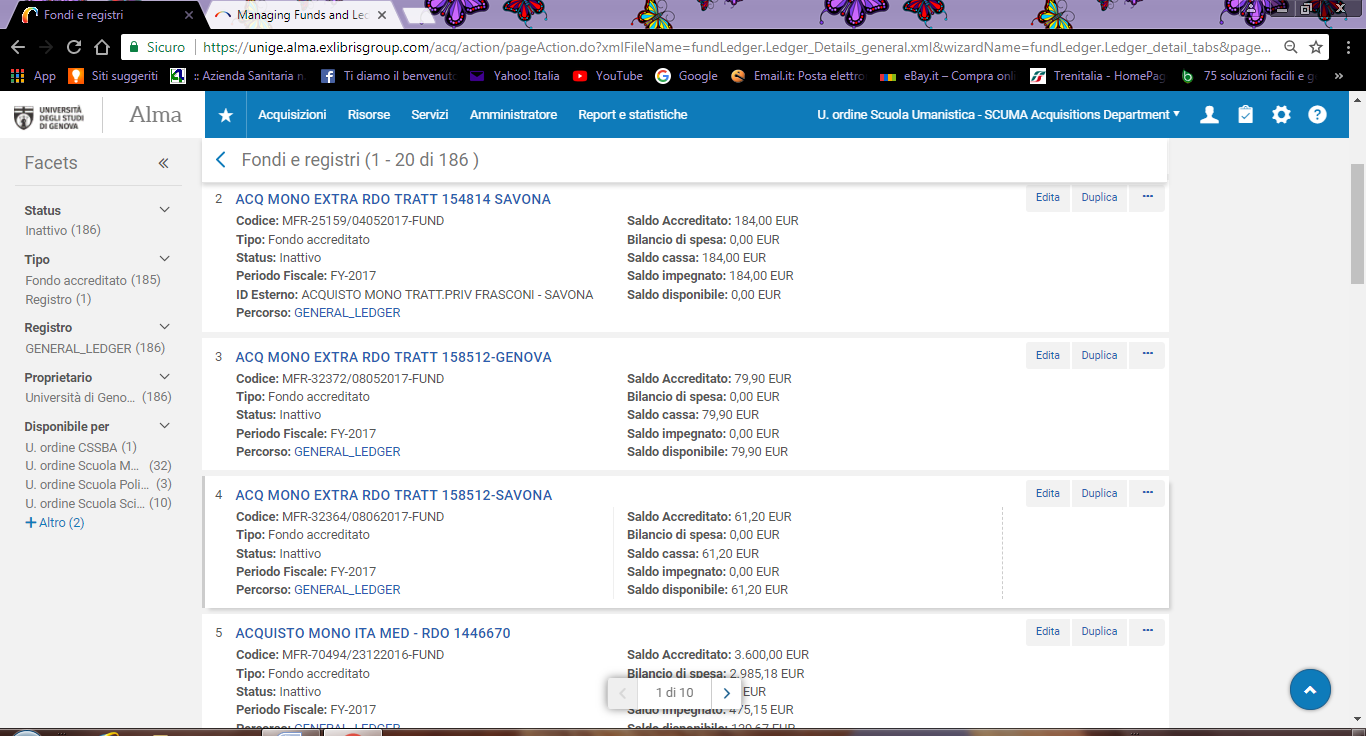 3)Nel primo caso (riattivazione del General Ledger) per poter essere utilizzati i fondi dovranno comunque avere un’estensione di tolleranza spese e impegni di un certo numero di giorni. Questa operazione si effettua editando la sezione regole in ciascun fondo.Alla fine del periodo fiscale 2018 bisogna capire come procedere:
- lasciare attivi i fondi 2018 prolungando la validità nel 2019
- oppure eseguire il ribaltamento di somme accreditate disponibili e ordini ancora aperti sul nuovo fiscal period 2019 (procedure: Acquisitions->advanced tools->Rollover Ledgers; Acquisitions->Advanced tools->Rollover PO line).Tuttavia, mentre il rollover del vecchio General Ledger è un’operazione obbligata per creare il General Ledger 2019, si può scegliere se:
-ribaltare anche i fondi
-ribaltare anche le PO line
Se si ribaltano i fondi, questi verranno ribaltati su fondi analoghi per le somme ancora disponibili su fondi analoghi (stesso codice) per il nuovo anno
Se si ribaltano le PO lines, verranno ribaltate: 
-le POL non ancora pagate
-le sottoscrizioni 
In Aleph NON ribaltavamo niente; in Alma???Appendice: la situazione prima della riattivazione e nuova disattivazione del ledger 2017
utilizzabiliDei fondi 2017, erano utilizzabili solo quelli che risultavano attivi al momento del passaggio dei dati, e che avevano una regola di tolleranza spese (ed eventualmente anche impegni) oltre la fine del periodo.
(es. il fondo codice UMA-68598-FUND    Nome DIRAAS - YBP (Lotto 1)
Tutti i restanti altri fondi, cioè quelli di periodi fiscali precedenti che risultavano NON attivi al momento del passaggio non erano utilizzabili, a meno di non chiedere al CSSBA di riattivare il General Ledger 2017 (o 2016). Riattivando il General Ledger 2017 tutti i fondi ad esso attinenti erano ritornati attivi.
Disattivandolo nuovamente, tutti i fondi 2017 sono diventati inattivi.Appendice 2: Operazioni di chiusura di un anno fiscale
A fiscal period is the financial year to which a fund or ledger applies. At the end of each period, you must roll over ledgers and PO lines to the next period. See Fiscal Period Closure.You view and edit fiscal periods on the Fund And Ledger Fiscal Period Table mapping table (Configuration Menu > Acquisitions > General > Fund and Ledger Fiscal Period)On this page you can edit only the description and status of a fiscal period
When creating a new ledger, only Activefiscal periods are available for the ledger. The status does not affect whether a rollover job can be run on the fiscal period (see Rolling Over Ledgers).Fund and ledger fiscal periods cannot be added using this page. They appear automatically after ledger and PO line rollovers are run (see Rolling Over Ledgers and Rolling Over PO Lines).FISCAL PERIOD CLOSURE
To close a fiscal period and move to the next fiscal period, you must run the following jobs:Ledger rollover – Copy the ledgers from the closing fiscal period to the next fiscal period (see Rolling Over Ledgers)PO line rollover – Copy PO lines from the closing fiscal period to the next fiscal period (see Rolling Over PO Lines)Resource sharing requests rollover - Copy resource sharing transactions from the closing fiscal period to the next fiscal period (see Rolling Over Resource Sharing Requests)The following order types are rolled over during fiscal period closure:Subscription ordersStanding ordersPO lines not fully invoiced or not fully paid by the end of the fiscal periodResource sharing requests that have not yet been received